Figure 6 – figure supplement 2b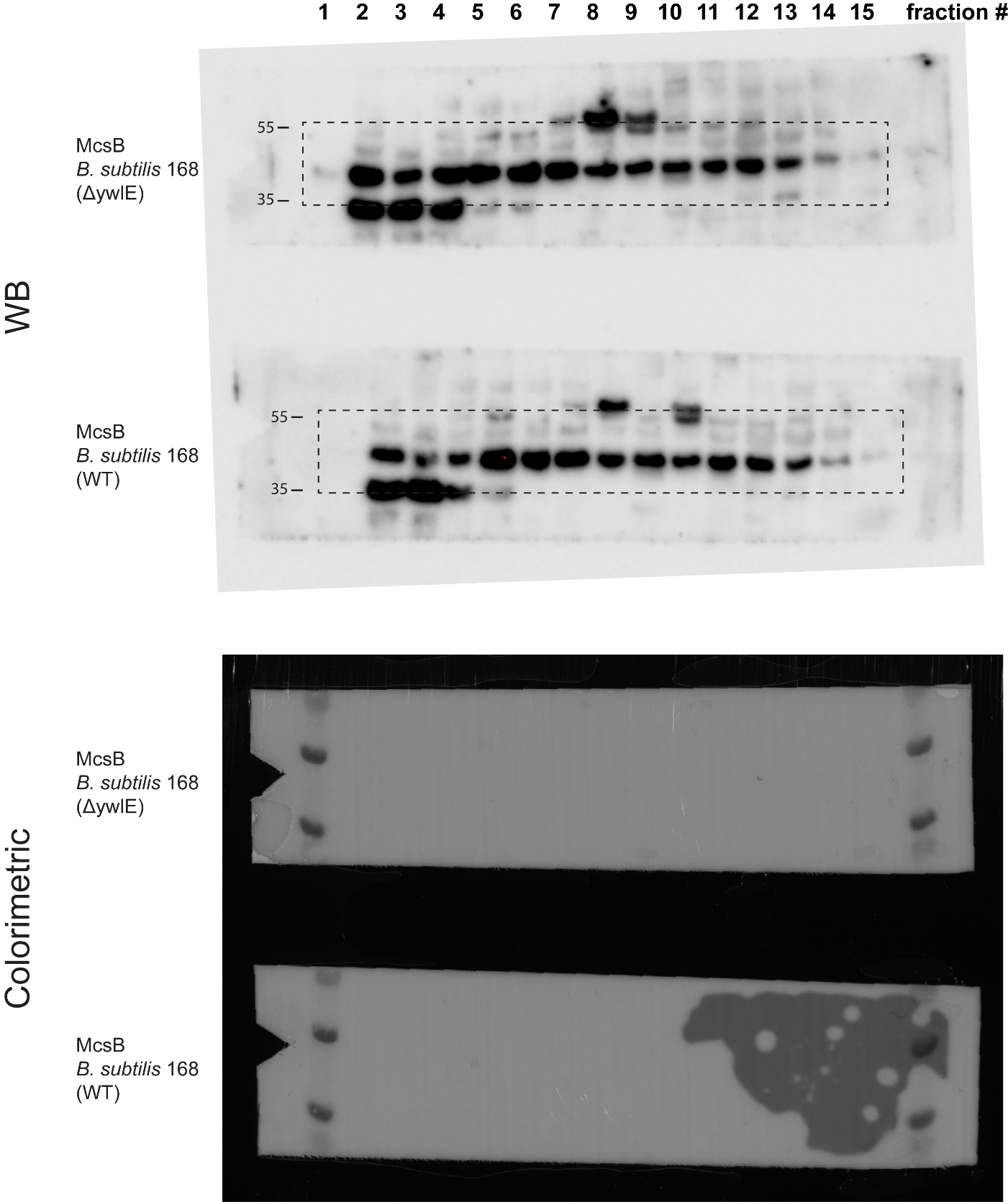 